ОСНОВНО УЧИЛИЩЕ “СВ. СВ. КИРИЛ И МЕТОДИЙ”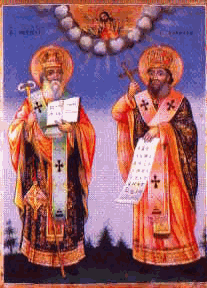 6600 гр. Кърджали                                                                                            директор: 0361/ 6 53 97гр. Кърджали,                                                                              тел./факс: 0361/6 59 26, 0361/2 27 33ул. “Ген. Чернозубов” № 19                     web: www.svetii-kardjali.org ; e-mail ou_svetii_kj@abv.bg                                                                  УТВЪРЖДАВАМ: /п/                                                                       ДИРЕКТОР:                                                                                                                    МАРИЯНА ПЕЕВАГРАФИКЗА ПРОВЕЖДАНЕ НА ИНОВАТИВНИ УРОЦИ ПО РОДИНОЗНАНИЕВ  I „Б“  КЛАСУЧЕБНА 2022-2023 ГОДИНА				                                                                  Изготвил:П. Митрева№ДатаСрокТемаКлас1IсрокII срокПромени през есентаI „Б“  2IсрокII срокМоят дневен режимI „Б“  3IсрокII срокПразници и обичаиI „Б“  4IсрокII срокДиви и домашни животниI „Б“  5IсрокII срокСезониI „Б“  